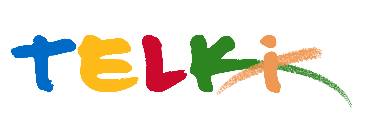 Telki Község Önkormányzata2089 Telki, Petőfi u.1.Telefon: (06) 26 920 801E-mail: hivatal@telki.huwww.telki.huELŐTERJESZTÉS A KÉPVISELŐ-TESTÜLET 2023. május 22.-i rendes ülésére Napirend tárgya:Budakeszi orvosi ügyelet kérdéseA napirendet tárgyaló ülés dátuma: 			2023.05.22. A napirendet tárgyaló ülés: 				Pénzügyi Bizottság, Képviselő-testület Előterjesztő: 						Deltai Károly polgármesterAz előterjesztést készítette: 				dr. Lack Mónika jegyző		 A napirendet tárgyaló ülés típusa: 			nyílt / zárt A napirendet tárgyaló ülés típusa:			rendes / rendkívüliA határozat elfogadásához szükséges többség típusát: egyszerű / minősített A szavazás módja: 					nyílt / titkos 1. Előzmények, különösen az adott tárgykörben hozott korábbi testületi döntések és azok végrehajtásának állása: 2. Jogszabályi hivatkozások: 3.Költségkihatások és egyéb szükséges feltételeket, illetve megteremtésük javasolt forrásai: Nincs4. Tényállás bemutatása: Az orvosi ügyelet a környező településeken a Budakörnyéki Önkormányzati Társulás keretében van ellátva. Az ügyeleti ellátással érintett települések társulási hozzájárulás formájában finanszírozták a költségeket, melyre Telki esetében 2023.évre 2048.900.- Ft volt betervezve.Az orvosi ügyelet ellátásra vonatkozó szerződés 2023. februárjában lejárt. Az egyes egészségügyi tárgyú törvények módosításáról szóló 2022.évi LXIII. törvény értelmében a központi ügyeleti rendszer 2023.évben módosításul és az ügyeleti ellátást az Országos Mentőszolgálat veszi át. Az ügyeleti alapellátás fokozatosan kerül bevezetésre az ország egész területén vármegyénként. Előreláthatólag Pest vármegye esetében erre legkorábban az év végén fog sor kerülni.Mivel a korábbi szerződés februárba lejárt és felmerült annak lehetősége hogy  a mentőszolgálatnak esetleg korábban sikerül átvenni az ügyeleti ellátást, mint az év végi időpont így csak május végéig lett meghosszabbítva a jelenlegi szolgáltatóval a szerződés, ugyan ez a 3 hónapos időszak ( 2023.02.3.01-2023.május 31. ) megemelt díjon -  a teljes 2023.évre betervezett hozzájárulás összegét felemésztette.A Budakörnyéki Önkormányzati Társulás pályáztatás folytatott le, újabb ajánlatokat kért be a 2023.június 1-. 2024.02.29. közötti időszakra. Az alábbi cégektől kért árajánlatot a társulás: -          HUMGARY AMBULANCE Kft. (1131 Budapest, Topolya utca 4-8.)-          JUMP CONSULTING KFT (2040 Budaörs Árvácska utca 21.)-          Országos Mentő Szolgálat-Közép Magyarországi Mentőszervezet (1055 Budapest, Markó utca 22.)-          ORSZÁGOS ORVOSI ÜGYELET Kft. (4031 Debrecen István út 6.)-          PRO-MED BT (2030 Érd Kövirózsa utca 12-1.)-          REAL-MED Kft. (2821 Gyermely, Tatai utca 50/b.)Érvényes ajánlatot a HUMGARY AMBULANCE Kft. (az eddigi szolgáltató) adott. Az ORSZÁGOS ORVOSI ÜGYELET Kft. és a REAL-MED Kft. jelezte, hogy kapacitás hiányában nem tudnak ajánlatot adni. A többi szolgáltatótól nem érkezett válasz.  Fenti ajánlat alapján az orvosi ügyelet költsége a települések között az alábbiak szerint oszlik meg:A beérkezett ajánlatok alapján települési szinten lebontva ez Telki esetében 2023.évben 3.037.177.- Ft költség lenne. Erre jelenleg a 2023.évi költségvetésben nincsen már előirányzat biztosítva.A képviselő-testületnek ezért döntést kell hoznia arról, hogy biztosítja a szükséges forrásokat a tartalék keret terhére a 2023.évi költségvetésből.Telki, 2023. május 19.Deltai Károlypolgármester                          Határozati javaslatTelki Község ÖnkormányzatKépviselő-testülete/2023. (V.    .) Önkormányzati határozat Budakeszi orvosi ügyelet kérdéseTelki község Önkormányzat Képviselő-testülete úgy határozott, hogy támogatja az orvosi ügyeleti ellátásra vonatkozóan a Budakörnyéki Önkormányzati Társulás által a HUMGARY AMBULANCE Kft.-vel kötendő megállapodás aláírását.A képviselő-testület biztosítja a feladat ellátáshoz a Budakörnyéki Önkormányzati Társulás részére fizetendő 3.037.177.- Ft összegű hozzájárulás biztosítását a 2023.évi költségvetés általános tartalék terhére.Határidő: azonnalFelelős. Polgármester"Budakeszi orvosi ügyelet biztosítása" közbeszerzéshez kalkuláció"Budakeszi orvosi ügyelet biztosítása" közbeszerzéshez kalkuláció"Budakeszi orvosi ügyelet biztosítása" közbeszerzéshez kalkuláció"Budakeszi orvosi ügyelet biztosítása" közbeszerzéshez kalkulációFelosztandó összeg/hó:Felosztandó összeg/hó:3 079 000 Ft2023-alap ellátás2023-alap ellátásTelepülésLakosszám   (2022.01.01-én)Havonta:2023-ban(7 hónap)Budajenő2 310219 075 Ft1 533 525 FtBudakeszi15 6901 488 003 Ft10 416 022 FtNagykovácsi8 784833 054 Ft5 831 379 FtRemeteszőlős1 107104 985 Ft734 897 FtTelki4 575433 882 Ft3 037 177 FtÖsszesen:32 4663 079 000 Ft21 553 000 Ft